Liste de contrôle — Section 3B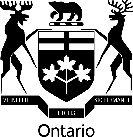 Autres questions d’aménagement du territoireCe formulaire doit être déposé avec le formulaire d’appel des TATO (A1). Si vous avez rempli la section 3B du formulaire A1, vous DEVEZ également remplir et soumettre cette liste de contrôle avec le(s) document(s) requis.Liste de contrôle (O1)Permis de démolirLoi sur l’aménagement du territoireListe de contrôle (O2)Révision des règlements municipaux de zonage : symbole d’utilisation différéeLoi sur l’aménagement du territoireListe de contrôle (O3)Pétition sur les limites de quartiersLoi sur les municipalitésListe de contrôle (O4)Permis pour biens patrimoniauxLoi sur le patrimoine de l’OntarioListe de contrôle (O5)Autres questionsSection 1 — Type d’appel (veuillez cocher toutes les cases applicables)Section 1 — Type d’appel (veuillez cocher toutes les cases applicables)Section 1 — Type d’appel (veuillez cocher toutes les cases applicables)Section 1 — Type d’appel (veuillez cocher toutes les cases applicables)Veuillez sélectionner le type d’affaire en questionVeuillez sélectionner le type d’affaire en questionVeuillez sélectionner le type d’affaire en questionVeuillez sélectionner le type d’affaire en questionObjet des appelsType d’appelRéférence (section)Questions liées à la Loi sur l’aménagement du territoireQuestions liées à la Loi sur l’aménagement du territoireQuestions liées à la Loi sur l’aménagement du territoireQuestions liées à la Loi sur l’aménagement du territoirePermis de démolir(Utiliser la liste de contrôle O1)Demande de permis de démolir — refusée par la municipalité33(4)Permis de démolir(Utiliser la liste de contrôle O1)Demande de permis de démolir — le conseil omet de prendre une décision dans les 30 jours33(4)Permis de démolir(Utiliser la liste de contrôle O1)Conditions d’appel imposées33(10)Permis de démolir(Utiliser la liste de contrôle O1)Demande de dispense des conditions — refusée par la municipalité33(15)Permis de démolir(Utiliser la liste de contrôle O1)Demande de dispense des conditions — la municipalité omet de prendre une décision dans les 30 jours33(15)Révision des règlements municipaux de zonage : symbole d’utilisation différée(Utiliser la liste de contrôle O2)Demande de suppression du symbole d’utilisation différée (« H » ou « h ») — omet de prendre une décision dans les 90 jours36(3)Révision des règlements municipaux de zonage : symbole d’utilisation différée(Utiliser la liste de contrôle O2)Demande de suppression du symbole d’utilisation différée (« H » ou « h ») — refusée par la municipalité36(3)Questions relatives à la Loi sur les municipalitésQuestions relatives à la Loi sur les municipalitésQuestions relatives à la Loi sur les municipalitésQuestions relatives à la Loi sur les municipalitésPétition sur les limites de quartiers(Utiliser la liste de contrôle O3)Demande visant à diviser ou à diviser de nouveau la municipalité en quartiers électoraux ou à dissoudre les quartiers existants — le conseil omet d’adopter un règlement municipal dans les 90 jours223(4)Questions relatives à la Loi sur la cité de TorontoQuestions relatives à la Loi sur la cité de TorontoQuestions relatives à la Loi sur la cité de TorontoQuestions relatives à la Loi sur la cité de TorontoPétition sur les limites de quartiers(Utiliser la liste de contrôle O3)Demande visant à diviser ou à diviser de nouveau la municipalité en quartiers électoraux ou à dissoudre les quartiers existants — le conseil omet d’adopter un règlement municipal dans les 90 jours129(4)Questions relatives à la Loi sur le patrimoine de l’OntarioQuestions relatives à la Loi sur le patrimoine de l’OntarioQuestions relatives à la Loi sur le patrimoine de l’OntarioQuestions relatives à la Loi sur le patrimoine de l’OntarioDémolition ou enlèvement d’une construction désignée bien patrimonial(Utiliser la liste de contrôle O4)Demande de démolition ou d’enlèvement d’une construction patrimoniale — refusée par le conseil34.1(1)Démolition ou enlèvement d’une construction désignée bien patrimonial(Utiliser la liste de contrôle O4)Conditions d’appel imposées34.1(1)District de conservation du patrimoine — Permis de transformer, ériger, démolir ou enlever(Utiliser la liste de contrôle O4)Demande de permis de transformer, ériger, démolir ou enlever un bâtiment ou une construction situés dans un district de conservation du patrimoine — refusée par le conseil42(6)District de conservation du patrimoine — Permis de transformer, ériger, démolir ou enlever(Utiliser la liste de contrôle O4)Conditions d’appel imposées42(6)Autres questions (Utiliser la liste de contrôle O5)Autres questions (Utiliser la liste de contrôle O5)Autres questions (Utiliser la liste de contrôle O5)Autres questions (Utiliser la liste de contrôle O5)Objet de l’appelObjet de l’appelType d’appel(Nom de la loi)Référence(Numéro de section)ExempleMotion pour une demande complèteLoi sur l’aménagement du territoire34(10.5)Documentation requise (Veuillez cocher les cases ci-dessous pour indiquer que le document est inclus)Documentation requise (Veuillez cocher les cases ci-dessous pour indiquer que le document est inclus)Format de la soumission :Format de la soumission :Soumettez les documents énumérés dans cette liste de contrôle en format électronique sur une clé USB, ou soumettre les documents via le service courriel sécurisé. Les documents électroniques doivent être fournis en format de document portable (pdf) avec du texte consultable et des signets électroniques indexés à une table des matières. Si un document ne peut pas être soumis à ce moment-là, veuillez fournir des commentaires, des renseignements ou des détails supplémentaires dans l’espace prévu à cet effet à la fin de la liste de contrôle.Soumettez les documents énumérés dans cette liste de contrôle en format électronique sur une clé USB, ou soumettre les documents via le service courriel sécurisé. Les documents électroniques doivent être fournis en format de document portable (pdf) avec du texte consultable et des signets électroniques indexés à une table des matières. Si un document ne peut pas être soumis à ce moment-là, veuillez fournir des commentaires, des renseignements ou des détails supplémentaires dans l’espace prévu à cet effet à la fin de la liste de contrôle.DemandeDemandeUne copie de la demande de permis de démolir ou une copie de la demande de dispense des conditions.Décision (refus du conseil ou absence de décision)Décision (refus du conseil ou absence de décision)Une copie du refus du Conseil ou un affidavit ou une déclaration sous serment de certification du refus ou de certification de l’omission de prendre une décision.Une copie des conditions qui font l’objet d’un appel ou pour lesquelles la dispense est demandée.Plans/croquisPlans/croquisUne copie de tous les plans, croquis ou dessins qui font l’objet du présent appel.RapportRapportUne copie de tout rapport d’aménagement du territoire examiné par le Conseil.AffidavitAffidavitUn affidavit ou une déclaration sous serment certifiant qu’une copie de tous les documents énumérés ci-dessus ainsi qu’une copie du formulaire d’appel et de la liste de contrôle ont été envoyées au greffier de la municipalité ayant compétence pour approuver la demande et que le greffier a été informé du dépôt de cet appel.FraisFraisFrais de tribunal à l’ordre du ministre des Finances. L’appel ne sera pas traité sans le paiement de ces frais.Veuillez fournir des commentaires, des renseignements ou des détails supplémentaires concernant les documents ci-dessus.Documentation requise (Veuillez cocher les cases ci-dessous pour indiquer que le document est inclus)Documentation requise (Veuillez cocher les cases ci-dessous pour indiquer que le document est inclus)Format de la soumission :Format de la soumission :Soumettez les documents énumérés dans cette liste de contrôle en format électronique sur une clé USB, ou soumettre les documents via le service courriel sécurisé. Les documents électroniques doivent être fournis en format de document portable (pdf) avec du texte consultable et des signets électroniques indexés à une table des matières. Si un document ne peut pas être soumis à ce moment-là, veuillez fournir des commentaires, des renseignements ou des détails supplémentaires dans l’espace prévu à cet effet à la fin de la liste de contrôle..Soumettez les documents énumérés dans cette liste de contrôle en format électronique sur une clé USB, ou soumettre les documents via le service courriel sécurisé. Les documents électroniques doivent être fournis en format de document portable (pdf) avec du texte consultable et des signets électroniques indexés à une table des matières. Si un document ne peut pas être soumis à ce moment-là, veuillez fournir des commentaires, des renseignements ou des détails supplémentaires dans l’espace prévu à cet effet à la fin de la liste de contrôle..DemandeDemandeUne copie de la demande de suppression du symbole d’utilisation différée (« H  » ou « h ») au Conseil. Veuillez vous assurer que la date à laquelle la demande a été déposée auprès de la municipalité est indiquée sur la demande.Décision (refus du conseil ou absence de décision)Décision (refus du conseil ou absence de décision)Une copie certifiée du refus du Conseil ou un affidavit ou une déclaration sous serment de certification du refus ou de certification de l’omission de prendre une décision.Note explicativeNote explicativeUne explication de l’objet et de l’effet du projet de règlement municipal modificatif.Règlements municipaux de zonageRèglements municipaux de zonageUne copie du projet de règlement municipal modificatif que vous souhaitez faire adopter par le Conseil.CarteCarteUne carte des terrains faisant l’objet de l’appel.Avis de réunion publiqueAvis de réunion publiqueSi une réunion publique a été organisée, une copie de l’avis.Procès-verbalProcès-verbalSi une réunion publique a été organisée, une copie du procès-verbal de cette réunion (format imprimé).Rapport d’aménagementRapport d’aménagementUne copie de tout rapport d’aménagement du territoire examiné par le Conseil.Soumissions orales/écrites — le cas échéantSoumissions orales/écrites — le cas échéantUne copie de toutes les observations écrites reçues par le Conseil, ainsi qu’une liste de toutes les personnes qui ont présenté des observations orales au Conseil.Autres renseignementsAutres renseignementsUne indication de la conformité du règlement proposé avec toutes les dispositions applicables du plan officiel.AffidavitAffidavitUn affidavit ou une déclaration sous serment certifiant qu’une copie de tous les documents énumérés ci-dessus ainsi qu’une copie du formulaire d’appel et de la liste de contrôle ont été envoyées au greffier de la municipalité ayant compétence pour adopter la révision et que le greffier a été informé du dépôt de cet appel. De plus, l’affidavit doit indiquer que les exigences du paragraphe 34(10.3) de la Loi sur l’aménagement du territoire ont été respectées, c’est-à-dire que les renseignements et les documents prescrits mentionnés dans le Règlement de l’Ontario 545/06 de la Loi, ainsi que les droits exigés en vertu de l’article 69, ont été fournis au conseil, et que l’appel est déposé au moins 150 jours après le respect des exigences qui y sont mentionnées.FraisFraisFrais de tribunal à l’ordre du ministre des Finances. L’appel ne sera pas traité sans le paiement de ces frais.Veuillez fournir des commentaires, des renseignements ou des détails supplémentaires concernant les documents ci-dessus.Documentation requise (Veuillez cocher les cases ci-dessous pour indiquer que le document est inclus)Documentation requise (Veuillez cocher les cases ci-dessous pour indiquer que le document est inclus)Format de la soumission :Format de la soumission :Soumettez les documents énumérés dans cette liste de contrôle en format électronique sur une clé USB, ou soumettre les documents via le service courriel sécurisé. Les documents électroniques doivent être fournis en format de document portable (pdf) avec du texte consultable et des signets électroniques indexés à une table des matières. Si un document ne peut pas être soumis à ce moment-là, veuillez fournir des commentaires, des renseignements ou des détails supplémentaires dans l’espace prévu à cet effet à la fin de la liste de contrôle.Soumettez les documents énumérés dans cette liste de contrôle en format électronique sur une clé USB, ou soumettre les documents via le service courriel sécurisé. Les documents électroniques doivent être fournis en format de document portable (pdf) avec du texte consultable et des signets électroniques indexés à une table des matières. Si un document ne peut pas être soumis à ce moment-là, veuillez fournir des commentaires, des renseignements ou des détails supplémentaires dans l’espace prévu à cet effet à la fin de la liste de contrôle.PétitionPétitionUne copie de la pétition au Conseil.Note explicativeNote explicativeUne description des modifications demandées aux limites de quartiers.CarteCarteUne carte de la structure de quartiers actuelle.Une description de la structure de quartiers proposée, intitulée « Proposition du pétitionnaire ».Une carte de la structure de quartiers proposée, le cas échéant.Procès-verbalProcès-verbalSi une réunion publique a été organisée, une copie du procès-verbal de cette réunion (format imprimé).RapportsRapportsUne copie de tout rapport examiné par le Conseil.Soumissions orales/écrites — le cas échéantSoumissions orales/écrites — le cas échéantUne copie de toutes les observations écrites reçues par le Conseil, ainsi qu’une liste de toutes les personnes qui ont présenté des observations orales au Conseil.Autres renseignementsAutres renseignementsTout autre renseignement/document applicable.AffidavitAffidavitUn affidavit ou une déclaration sous serment certifiant que des copies de tous les documents énumérés ci-dessus ainsi qu’une copie du formulaire d’appel et de la liste de contrôle ont été envoyées au greffier de la municipalité ayant compétence pour approuver la demande et que le greffier a été informé du dépôt de cet appel.FraisFraisFrais de tribunal à l’ordre du ministre des Finances. L’appel ne sera pas traité sans le paiement de ces frais.Veuillez fournir des commentaires, des renseignements ou des détails supplémentaires concernant les documents ci-dessus.Documentation requise (Veuillez cocher les cases ci-dessous pour indiquer que le document est inclus)Documentation requise (Veuillez cocher les cases ci-dessous pour indiquer que le document est inclus)Format de la soumission :Format de la soumission :Soumettez les documents énumérés dans cette liste de contrôle en format électronique sur une clé USB, ou soumettre les documents via le service courriel sécurisé. Les documents électroniques doivent être fournis en format de document portable (pdf) avec du texte consultable et des signets électroniques indexés à une table des matières. Si un document ne peut pas être soumis à ce moment-là, veuillez fournir des commentaires, des renseignements ou des détails supplémentaires dans l’espace prévu à cet effet à la fin de la liste de contrôle.Soumettez les documents énumérés dans cette liste de contrôle en format électronique sur une clé USB, ou soumettre les documents via le service courriel sécurisé. Les documents électroniques doivent être fournis en format de document portable (pdf) avec du texte consultable et des signets électroniques indexés à une table des matières. Si un document ne peut pas être soumis à ce moment-là, veuillez fournir des commentaires, des renseignements ou des détails supplémentaires dans l’espace prévu à cet effet à la fin de la liste de contrôle.DemandeDemandeUne copie de la demande au Conseil.DécisionDécisionUne copie de la décision du Conseil, y compris les conditions imposées, le cas échéant.Plans/croquisPlans/croquisUne copie de tous les plans, dessins ou ententes qui font l’objet du présent appel.RapportsRapportsUne copie de tout rapport examiné par le Conseil.Procès-verbalProcès-verbalSi une réunion publique a été organisée, une copie du procès-verbal de cette réunion (format imprimé).Autres renseignementsAutres renseignementsTout autre renseignement/document applicable.AffidavitAffidavitUn affidavit ou une déclaration sous serment certifiant qu’une copie de tous les documents énumérés ci-dessus ainsi qu’une copie du formulaire d’appel et de la liste de contrôle ont été envoyées au greffier de la municipalité ayant compétence pour approuver la demande et que le greffier a été informé du dépôt de cet appel.FraisFraisFrais de tribunal à l’ordre du ministre des Finances. L’appel ne sera pas traité sans le paiement de ces frais.Veuillez fournir des commentaires, des renseignements ou des détails supplémentaires concernant les documents ci-dessus.Documentation requise (Veuillez cocher les cases ci-dessous pour indiquer que le document est inclus)Documentation requise (Veuillez cocher les cases ci-dessous pour indiquer que le document est inclus)Format de la soumission :Format de la soumission :Soumettez les documents énumérés dans cette liste de contrôle en format électronique sur une clé USB, ou soumettre les documents via le service courriel sécurisé. Les documents électroniques doivent être fournis en format de document portable (pdf) avec du texte consultable et des signets électroniques indexés à une table des matières. Si un document ne peut pas être soumis à ce moment-là, veuillez fournir des commentaires, des renseignements ou des détails supplémentaires dans l’espace prévu à cet effet à la fin de la liste de contrôle.Soumettez les documents énumérés dans cette liste de contrôle en format électronique sur une clé USB, ou soumettre les documents via le service courriel sécurisé. Les documents électroniques doivent être fournis en format de document portable (pdf) avec du texte consultable et des signets électroniques indexés à une table des matières. Si un document ne peut pas être soumis à ce moment-là, veuillez fournir des commentaires, des renseignements ou des détails supplémentaires dans l’espace prévu à cet effet à la fin de la liste de contrôle.DemandeDemandeOriginal ou copie certifiée de la demande reçue par la municipalité/l’autorité approbatrice, le cas échéant.Autorisation, si la demande est faite par une personne autre que le propriétaire.DécisionDécisionUne copie de la décision prise par l’autorité approbatrice.Plans/croquisPlans/croquisUne copie de tous les plans, cartes, dessins ou ententes qui font l’objet du présent appel.RapportsRapportsUne copie de tout rapport examiné par l’autorité approbatrice.Soumissions orales/écritesSoumissions orales/écritesFournir toutes les informations et tous les documents que le conseil municipal ou l’autorité approbatrice a pris en compte pour prendre sa décision, et/ou qu’il a reçus en rapport avec l’affaire, comme les observations écrites ou orales du public concernant la question d’aménagement.Autres renseignementsAutres renseignementsTout autre renseignement/document applicable.AffidavitAffidavitUn affidavit ou une déclaration sous serment certifiant qu’une copie de tous les documents énumérés ci-dessus ainsi qu’une copie du formulaire d’appel et de la liste de contrôle ont été envoyées au greffier de la municipalité ou l’autorité approbatrice ayant compétence pour approuver la demande et que le greffier ou l’agent d’approbation a été informé du dépôt de cet appel.FraisFraisFrais de tribunal à l’ordre du ministre des Finances. L’appel ne sera pas traité sans le paiement de ces frais.Veuillez fournir des commentaires, des renseignements ou des détails supplémentaires concernant les documents ci-dessus.